　　　バッハギター協会　理事のご紹介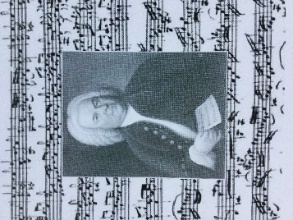 中川亨　　　	　　https://www.eonet.ne.jp/~t-nakagawa/　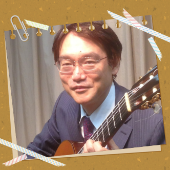 中川誠　	　　http://www.eonet.ne.jp/~nakagawa-guitar/　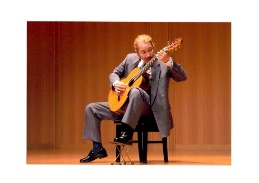 菊池猛典　 	　　https://kikuchi-guitar.com/　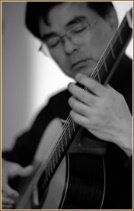 田代義和      　　https://www.guitarschool.co.jp/tashiro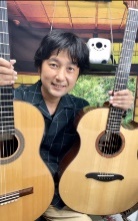 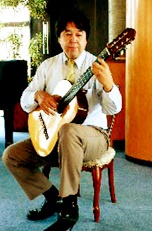 岡崎誠       　　   	　　http://tumabiki-makoto.moo.jp/　藤原盛企   	　　http://fujiwaristis.houkou-onchi.com/#　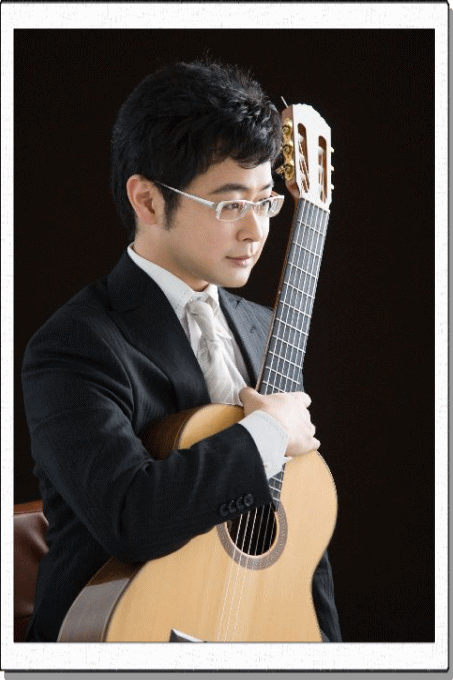 伊原鉄朗   	　　https://ihara-music.com/classroom/profile/tetsuroihara/　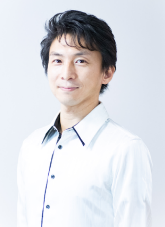 岡島正修   	　　https://www.facebook.com/masanao.okajima　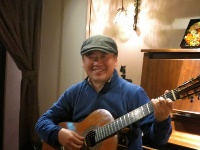 川島洋介   	　　https://www.facebook.com/kawashima.yosuke　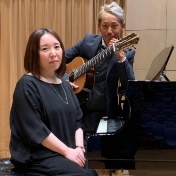 加藤政幸   	　　https://www.facebook.com/concertkato　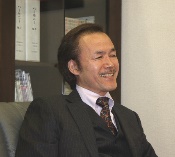 国際顧問Prof. Tzay Tain Horng 洪再添   	（中国国立厦門大学音楽家教授）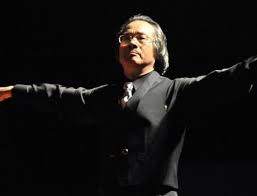 Dr. Prof. Vladislav Blaha 　　　　　　	（チェコ ブルノ国立音楽大学教授）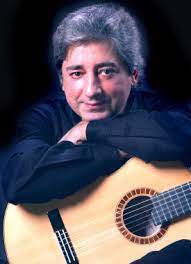 Roberto　FABBRI　　   　　　     　（ローマ国立音楽アカデミー教授）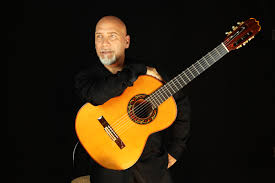 Alexis　Vallejos　　　　　　　　　　　　	   （チリ　音楽アカデミー講師、ギタリスト）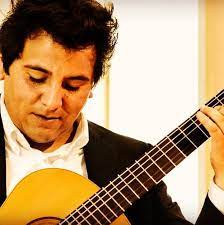 